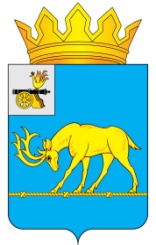 АДМИНИСТРАЦИЯ МУНИЦИПАЛЬНОГО ОБРАЗОВАНИЯ«ТЕМКИНСКИЙ РАЙОН» СМОЛЕНСКОЙ ОБЛАСТИРАСПОРЯЖЕНИЕот 02.08.2023 № 279-р                                                                                         с. ТемкиноО         внесении             изменения в  распоряжение   Администрации муниципального         образования«Темкинский  район» Смоленскойобласти       от  17.05.2023 № 198-рВ соответствии с законом Смоленской области от 28.09.2012 N 67-з "О предоставлении земельных участков гражданам, имеющим трех и более детей, в собственность бесплатно для индивидуального жилищного строительства на территории Смоленской области", постановлением Администрации муниципального образования «Теминский район» Смоленской области от 17.03.2022 № 93 «Об утверждении Порядка формирования перечня земельных участков для предоставления в собственность бесплатно гражданам, имеющим трех и более детей, для индивидуального жилищного строительства из земель, находящихся в муниципальной собственности, и из земель, государственная собственность на которые не разграничена»:1. Внести в распоряжение Администрации муниципального образования «Темкинский район» Смоленской области от 17.05.2023 № 198-р «Об утверждении перечня земельных участков, для предоставления в собственность бесплатно  гражданам, имеющим трех и более детей, для индивидуального жилищного строительства из земель, находящихся в муниципальной собственности, и из      земель, государственная собственность на которые не разграничена на территории                муниципального образования «Темкинский район» Смоленской области»                       следующее изменение:1.1. Перечень земельных участков для предоставления в собственность гражданам бесплатно дополнить пунктом 6 следующего содержания:«6. Земельный участок из категории земель: земли населенных пунктов, расположенный по адресу: Российская Федерация, Смоленская область, муниципальный район Темкинский, сельское поселение Медведевское, д. Замыцкое, ул. Школьная, площадью  1500 кв.м., с разрешенным  использованием  для индивидуального жилищного строительства,  КН 67:20:1230101:776.2. Настоящее распоряжение опубликовать в Темкинской районной газете «Заря» и разместить на сайте Администрации муниципального образования «Темкинский район» Смоленской области в информационно-телекоммуникационной сети «Интернет».3. Контроль за исполнением настоящего распоряжения возложить на заместителя Главы муниципального образования «Темкинский район» Смоленской области Мельниченко Т.Г.Глава муниципального образования «Темкинский район» Смоленской области                                                    С.А. ГуляевРучкина А.Н.Отп. 1 экз. – в делоИсп. Маслик О.В.тел. 2-18-4502.08.2023 г.Визы:Мельниченко Т.Г.Разослать:  отдел экономики,	Павлюченков Е.О.(эл),	Районная газета «Заря»